Thames High School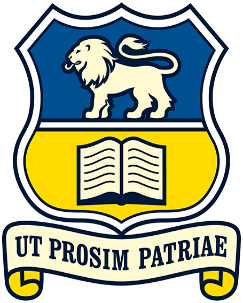 Te Kura Tuarua o Te Kauaeranga Role Description: Science TechnicianPosition TitleScience TechnicianResponsible ToPrincipal / HOD ScienceResponsible ForEnsuring equipment is maintained and resources are available for teachers as requiredFunctional Relationships with:Head of Department of Science, Science StaffAll school staffHours/ Days Employed:12 hours per weekHours/ Days Employed:As negotiated around classesFunctional Delegations (Limits to Authority):-Terms and Conditions:The conditions of employment (including remuneration) are as stated in the Support Staff in Schools Collective Agreement dependent on experienceKey Performance AreasExpected Outcomes and Performance IndicatorsAdministrationIn co-operation with HOD, operate a budget and ordering system to meet the department’s needs, maintain records of purchase received for payment to be authorised by HODReview equipment needs with the Science department and advise HOD of equipment that needs replacement and any new technology that would benefit the departmentDesign and operate efficient systems for the issue and distribution of books and resourcesStaff and students have access to resources as required/availableParticipate in the ongoing programme to maintain laboratory safety and first aid procedures. this includes attending Health and Safety meetings as requiredMaintenance of technician areas for safety and security purposesAssist with science fairs and competitions as requiredLiaise with technicians in other schoolsEnsure that the chemical store is safe and secure, and all chemicals are labelled and have appropriate MDS sheetsEnsure the laboratories have all appropriate signage and that staff are training on thisEnsure that they are up to date with the latest laws and requirements around the storage of Hazardous chemicalsComplete annual stocktakes of chemicals and advise HOD of anything that needs disposing of, and provide copy of stocktake to Business ManagerTechnical SupportAssist teachers and students with equipment during practical sessions and testsAssist students with equipment requests for individual projectsAdvise staff and visiting teachers about practical work, resources, and equipment availableTechnical ManagementOperate an efficient system of stocking, storing, distributing and, equipment and materials used in laboratoriesPrepare equipment for practical tests and examinationsPrepare equipment, materials and solutions required for demonstration and class practical workSet up, operate, and run checks on equipment in the departmentMake simple pieces of equipment and carry out simple repairsArrange for specialist repairs and maintenanceClean special equipment and glassware needing special care or treatmentEngrave and mark equipment for identification purposesObtain and care for living specimens if requiredObtain/collect non-living materials, specimens for dissection and experiments if requiredMonitor the use of live specimens in experiments to conform to animal ethics legislationMonitor the safe storage, care, handling, and disposal of residues, wastes and micro-organismsGeneral expectations (for all staff)Adhere to the expectations of all staff at Thames High School / Te Kura Tuarua o Te KauaerangaHigh standards of professional behaviour are always displayed when representing Thames High School.Positive professional relationships are maintained with all staff members at Te Kura Tuarua o Te Kauaeranga / Thames High School.The goals and policies of Thames High School are followed and well supported.Confidentiality is respected and maintained at all times.Othe duties as requested by the Principal and Business Manager are undertaken.Support the Vision, Mission, and Values of Thames High School / Te Kura Tuarua o te Kauaeranga and adhere to its Procedures and Policies.Behave in a professional manner, and in accordance with the Staff Code of Conduct, maintaining positive relationships and sharing responsibility for the health and safety of all members of the community.Work and conduct are culturally responsive, and we maintain a focus on appropriate tikanga and developing our Te Reo Māori, e.g., correct pronunciation, greetings, written communications.Maintain a focus of professional development for self and others as appropriate, including the completion of appraisal.High standards of professional behaviour and presentation are always displayed when representing the school. Confidentiality is always respected and maintained.Maintain a high level of effective communication with all stakeholders.